IMPORTANT DATES:  September 4 – First Day for StudentsHAVE A SAFE AND HAPPY SUMMER!!IMPORTANT DATESJune 1 – Kick off to Spell-A-ThonJune 6 – Grade 4 Hosford – Ducks Unlimited Field TripJune 8 – Kindergarten – Bell & Corcoran – Field Trip – MacDonald FarmJune 8 – Spell-A-Thon Test in ClassroomsJune 9 – Sistema Concert @ JMH – 12:00pmJune 11 - Grade 5 – Field Trip – Camp SheldrakeJune 12 – Grade 1 Gallant – Field Trip – Camp SheldrakeJune 12 – Special Lunch @ the CafeteriaJune 13 – Grade 4 - Field Trip – Dunes de BouctoucheJune 14 – Grade 2 – Field Trip – Camp SheldrakeJune 14 – Fish ReleaseJune 14 – Grade 5 Banquet @ 12:30pm (students only) June 15 – Grade 3 – Field Trip – Beaubear’s IslandJune 15 – Kindergarten – Lamkey & Kane – Field Trip - MacDonald’s Farm June 18 – K-2 Sports Day at KSEJune 19 – Grade 3, 4 & 5 Track & Field Meet @ JMHJune 20 – Spell-A-Thon Assembly (Awarding Prizes)June 21 – STEM The Big Egg Drop June 22 – KSE Closing AssemblyJune 22 – Last Day of School !!!June 24 – Mango Kids Fun Run September 4 – First Day of Classes for Students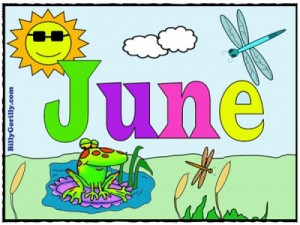     SUNDAY            MONDAY          TUESDAY       WEDNESDAY      THURSDAY         FRIDAY           SATURDAY